Stephen HoughPianoOne of the most distinctive artists of his generation, Stephen Hough combines a distinguished career as a pianist with those of composer and writer. Named by The Economist as one of Twenty Living Polymaths, Hough was the first classical performer to be awarded a MacArthur Fellowship and was made a Commander of the Order of the British Empire (CBE) in the New Year’s Honours 2014. Since taking first prize at the 1983 Naumburg Competition in New York, Hough has performed with the world’s major orchestras and has given recitals at the most prestigious concert halls. He is a regular guest at festivals such as Salzburg, Mostly Mozart, Edinburgh, La Roque-d'Anthéron, and BBC Proms, where he has made more than twenty-five appearances. Highlights in 2018/19 include performances with The Cleveland and Minnesota orchestras, the Wiener Symphoniker, Finnish Radio Symphony Orchestra, Orchestre Philharmonique de Monte-Carlo, Orchestra Sinfonica Nazionale della Rai, Tokyo Symphony Orchestra, Malaysian Philharmonic Orchestra and China National Symphony Orchestra. In the UK he performs with the City of Birmingham Symphony Orchestra, London Philharmonic Orchestra, BBC National Orchestra of Wales, BBC Scottish Symphony Orchestra, and the Hallé, with which he will also tour China. Recent highlights include appearances with the New York Philharmonic, Detroit, Dallas and Baltimore symphony orchestras, Singapore Symphony Orchestra and Sydney Symphony Orchestra. In 2018 he was Artist-in-Residence at the Royal Liverpool Philharmonic Orchestra, performing a cycle of Beethoven concertos. Recent recitals include New York’s Carnegie Hall and London’s Royal Festival Hall (International Piano Series), amongst others. Hough’s extensive discography of over 60 CDs has garnered international awards including the Diapason d’Or de l’Année, several Grammy nominations, and eight Gramophone Awards including Record of the Year and the Gold Disc. Recent releases include solo piano works by Debussy, Hough’s ‘Dream Album’, and a live recording of Schumann and Dvořák’s piano concertos with Andris Nelsons and the City of Birmingham Symphony Orchestra, all for Hyperion Records. His award-winning iPad app The Liszt Sonata was released by Touch Press in 2013.As a composer Hough has been commissioned by Wigmore Hall, Musée du Louvre, London’s National Gallery, Westminster Abbey, Westminster Cathedral, the Genesis Foundation, Gilmore International Keyboard Festival, the Walter W. Naumburg Foundation, Orquesta Sinfónica de Euskadi and the Berlin Philharmonic Wind Quintet. His music is published by Josef Weinberger Ltd.Stephen Hough’s first novel, The Final Retreat, was published by Sylph Editions in March 2018, and he has written for The New York Times, The Telegraph, The Times, The Guardian and the Evening Standard. He is an Honorary Bencher of the Middle Temple, an Honorary Member of the Royal Philharmonic Society, a Visiting Professor at the Royal Academy of Music, the International Chair of Piano Studies at the Royal Northern College of Music, and is on the faculty of The Juilliard School in New York.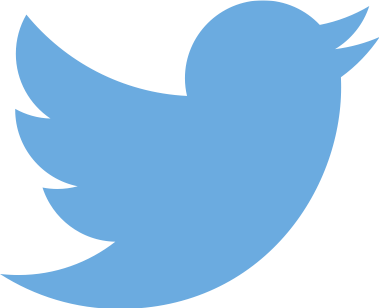 @houghhough